DEMANDE D’INSCRIPTION AUX COURS DE LUXEMBOURGEOIS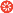 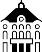 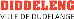 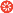 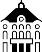 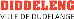 SESSIONS MAI 2024Madame	○ MonsieurNom & prénoms :   	Adresse : 	L- 	Localité : 	Matricule (ou date de naissance) :	 	Ville et pays de naissance :    	Nationalité : 	Téléphone : 	Adresse e-mail :	 	HORAIRES (hors vacances scolaires) Cours intensif d’été J’ai pris connaissance des informations ci-dessus sur les horaires, le BON et les modalités d’annulation. Date : 	 	. 	 	. 	Signature 			A1.2 LB 35 W/50hlu, ma, mer 09 :00-11 :00/ présentielje 09 :00-11 :00/ Zoom13.05.2404.07.24Hartmann + Zoom S’inscrireA2.2 LB 538 J/50hlu, ma, mer 18 :30-20 :30 /présentielje 18 :30-20 :30/ Zoom21.05.2408.07.24E. Deich + Zoom S’inscrire